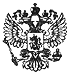 Обзор по вопросам судебной практики, возникающим при рассмотрении дел о защите конкуренции и дел об административных правонарушениях в указанной сфере (утв. Президиумом Верховного Суда Российской Федерации 16 марта 2016 г.)     В целях обеспечения единообразного подхода к разрешению судами общейюрисдикции и арбитражными судами дел, связанных с применением   отдельныхположений Федерального закона от 26  июля  2006 г.  N 135-ФЗ  "О   защитеконкуренции" (далее - Закон  о  защите  конкуренции),  а  также    дел обадминистративных   правонарушениях    в    области       антимонопольногозаконодательства Верховным Судом Российской Федерации проведено обобщениевопросов, возникших у судов при рассмотрении  соответствующих   категорийдел за период с 2012 по 2015 г.                          Статистические данные     Как показали данные судебной статистики рассмотрения дел  о   защитеконкуренции и дел об административных правонарушениях, за период с   2012по 2015 г. арбитражными судами первой инстанции рассмотрено  35 612   делуказанных категорий.  Арбитражными  судами  апелляционной    инстанции зауказанный период рассмотрено  18  246  таких  дел,  арбитражными   судамикассационной  инстанции,  образованными  в  соответствии  с   Федеральнымконституционным законом "Об арбитражных судах в Российской Федерации", -9926 дел, в Высшем Арбитражном Суде Российской Федерации, рассматривавшемдо 6 августа  2014 г.  дела  в  порядке  надзора,  и  в    Верховном СудеРоссийской Федерации, пересматривающем с 6 августа 2014 г. судебные актыв порядке кассационного производства - 86 дел.     Статистические данные по указанным категориям  дел,  разрешаемых  всудах  общей  юрисдикции,  содержат  информацию  только  о     количестверассмотренных ими дел об административных правонарушениях, совершенных всфере законодательства о защите конкуренции.     За период с 2014 по 2015 г. первой инстанцией судов общей юрисдикциирассмотрено 19 дел.     1. Акт проверки, составленный  антимонопольным  органом,   закрепляярезультат ее проведения, сам по себе не порождает  прав  и   обязанностейлица,  поскольку  не  устанавливает  факта  нарушения    антимонопольногозаконодательства, не содержит обязательного для исполнения требования, алишь фиксирует признаки выявленных нарушений, в связи с чем не   подлежитоспариванию в судебном порядке.     Общество обратилось в арбитражный  суд  с  заявлением  о   признаниинедействительным акта проверки, составленного антимонопольным органом порезультатам проведенной проверки.     Арбитражный суд, прекращая производство по делу на основании пункта1 части 1 статьи 150  Арбитражного  процессуального  кодекса   РоссийскойФедерации (далее - АПК РФ), как не подлежащее рассмотрению в арбитражномсуде, указал на следующее.     Согласно положениям статьи 25.1 Закона о защите конкуренции в целяхосуществления контроля за соблюдением антимонопольного   законодательстваантимонопольный орган вправе проводить плановые и  внеплановые   проверкифедеральных органов  исполнительной  власти,  органов  власти   субъектовРоссийской   Федерации,   органов   местного         самоуправления, иныхосуществляющих  функции  указанных  органов  и  организаций,  а   такжегосударственных  внебюджетных  фондов,  коммерческих  и    некоммерческихорганизаций, физических лиц, в том числе индивидуальных предпринимателей(далее - проверяемое лицо).     По  результатам  проведенной  проверки   антимонопольным     органомсоставляется акт (часть 1 статьи  25.6  Закона  о  защите   конкуренции),который содержит сведения о результатах ее проведения,  в  том    числе овыявленных признаках нарушения антимонопольного законодательства.     Акт проверки составляется  в  двух  экземплярах,  один  из   которыхвручается  или  направляется  по  почте  проверяемому  лицу     или   егопредставителю,  которые  вправе  представить  в  антимонопольный    орган(руководителю инспекции) свои письменные возражения по его содержанию.     Таким образом, акт проверки, закрепляя результат ее проведения, лишьфиксирует факт  выявленных  нарушений,  не  содержит    обязательного дляисполнения требования, сам по себе  не  порождает  прав  и   обязанностейпроверяемого лица и, следовательно, не подлежит оспариванию  в   судебномпорядке.     (По материалам  судебной  практики  Арбитражного  суда   Поволжскогоокруга, Арбитражного суда Московского округа)     2. Приказ руководителя антимонопольного органа о проведении проверкисоблюдения  антимонопольного  законодательства  может  быть     оспорен варбитражном суде.     Территориальное управление Федеральной  службы  судебных   приставов(далее -  управление)  обратилось  в  арбитражный  суд  с    заявлением опризнании недействительным приказа руководителя антимонопольного органа опроведении внеплановой выездной проверки, как вынесенного  за   пределамиего полномочий.     Как следует из материалов дела, антимонопольным органом в  связи   споступлением  в  его  адрес  жалобы  общества  на  действия     судебногопристава-исполнителя  в   рамках   возбужденного   им     исполнительногопроизводства по исполнению  определения  арбитражного  суда  о   принятииобеспечительных мер  издан  приказ  о  проведении  внеплановой   выезднойпроверки  соблюдения  управлением  в  лице  отдела  судебных    приставовтребований статьи 16 Закона о защите конкуренции.     Согласно пунктам 8 и 10 данного  приказа  предусмотрены   проведениеосмотра помещений и рабочих компьютеров, истребование и анализ полученнойинформации. В частности, в перечень подлежащих представлению для проверкидокументов включены документы исполнительного производства.     Отказывая в  удовлетворении  заявленных  требований,  суды   первой,апелляционной и кассационной инстанций руководствовались статьями   25.1,25.4 Закона о защите конкуренции и исходили из  того,  что   оспариваемыйприказ принят антимонопольным органом  в  пределах  предоставленных   емуполномочий, в соответствии с действующим законодательством и не нарушаетправ и законных интересов управления.     Учитывая, что издание приказа может  являться  предметом   судебногоконтроля, Судебная коллегия Верховного Суда Российской Федерации, указалана следующее.     К числу функций антимонопольного органа согласно статье 23 Закона озащите конкуренции отнесены полномочия по проведению проверок соблюденияантимонопольного  законодательства  коммерческими   и     некоммерческимиорганизациями, федеральными  органами  исполнительной  власти,   органамигосударственной власти субъектов Российской Федерации, органами местногосамоуправления,  а  также  государственными  внебюджетными      фондами ифизическими лицами, получению от них необходимых документов и информации,объяснений в письменной или устной форме.     Вместе с тем  реализация  предоставленных  антимонопольному   органуполномочий по проведению внеплановых проверок ограничена   необходимостьюсоблюдения  установленных  Законом  о  защите  конкуренции    требований,служащих гарантией прав и законных интересов проверяемого лица.     В  обоснование  приказа  о  проведении  проверки  службы    судебныхприставов антимонопольный орган сослался на положения статьи 16 Закона озащите конкуренции.  Однако  из  данной  нормы  следует,  что   предметомконтроля со стороны  антимонопольного  органа  являются  такие   действияорганов исполнительной власти, органов государственной власти   субъектовРоссийской  Федерации,  органов  местного  самоуправления,      которые врезультате согласованных действий  или  соглашения  приводят  или   могутпривести к недопущению, ограничению, устранению конкуренции, в частностик повышению,  снижению  или  поддержанию  цен  (тарифов);   экономически,технологически и иным образом не обоснованному установлению различных цен(тарифов)  на  один  и  тот  же  товар;  разделу  товарного    рынка   потерриториальному принципу, ограничению доступа на товарный рынок, выходаиз товарного рынка или устранению с него хозяйствующих субъектов.     При этом исполнительное производство в  рассматриваемом  случае   немогло быть проверено на предмет соответствия Закону о защите конкуренции,поскольку никак не  влияло  на  конкуренцию  и  положение   хозяйствующихсубъектов на рынке иначе, чем это установлено требованиями вступивших   взаконную силу судебных актов, правом на пересмотр которых антимонопольныйорган не наделен.     Предметом  исполнительного  производства,   которое,   по   мнениюуправления, фактически проверялось сотрудниками антимонопольного органа,является применение обеспечительных  мер  в  виде  наложения    ареста наденежные средства и иное имущество должника.     Исполнительное производство возбуждено на основании исполнительноголиста, выданного арбитражным  судом,  то  есть  необходимость   наложенияареста на денежные средства и иное имущество должника, а также сумма,   впределах которой арест должен быть осуществлен, определены судом.     В данном случае судебный пристав-исполнитель действовал на основаниистатей 16 и 96 АПК РФ, а также статей 2 и 5  Федерального  закона    от 2октября 2007 г. N 229-ФЗ "Об исполнительном производстве" (далее - Законоб исполнительном производстве) и осуществлял принудительное   исполнениевступившего  в  законную  силу  судебного  акта,  имеющего   обязательныйхарактер. В рассматриваемой ситуации его действия  в  рамках   указанногоисполнительного производства не связаны с монополистической деятельностьюи не влияют на  состояние  конкуренции,  никак  не  затрагивая    права изаконные интересы иных лиц, кроме сторон исполнительного производства.     Таким  образом,  учитывая  положения  статьи  3  Закона  о  защитеконкуренции   (определяющие   сферу   применения   данного    закона),антимонопольный орган в рассматриваемой ситуации при издании  приказа   опроведении  внеплановой  выездной  проверки  вышел  за  пределы   своихполномочий. В случае  же  несогласия  общества  с  действиями   судебногопристава-исполнителя,  оно  обладало  правом  на  обжалование    действийдолжностных лиц службы судебных приставов в соответствии  с  Законом   обисполнительном производстве и нормами АПК РФ.     Следовательно, оспариваемый  приказ  руководителя   антимонопольногооргана признан судом недействительным.     (По  материалам  судебной  практики  Верховного  Суда     РоссийскойФедерации)     3. Предупреждение антимонопольного органа  о  прекращении   действий(бездействия)  хозяйствующего  субъекта,  которые   содержат     признакинарушения  антимонопольного  законодательства,  может  быть    оспорено варбитражном суде.     Общество обратилось в арбитражный  суд  с  заявлением  о   признаниинедействительным предупреждения антимонопольного  органа  о   прекращениидействий (бездействия), которые содержат  признаки  нарушения    пункта 5части 1 статьи 10 Закона  о  защите  конкуренции  и  связаны  с   отказомобщества  в  заключении  договора  по  транспортировке  твердых   бытовыхотходов. В оспариваемом предупреждении общество было признано занимающимна товарном рынке доминирующее положение, указывалось  на   необходимостьпрекратить незаконные действия и заключить соответствующий договор.     По мнению общества, осуществляемая им хозяйственная деятельность неподлежит проверке на предмет её соответствия положениям части 1 статьи 10Закона о защите конкуренции,  поскольку  он  не  является   хозяйствующимсубъектом, занимающим на товарном рынке доминирующее положение.     Арбитражный суд, рассматривая заявление общества  и   руководствуясьчастью 1 статьи 150 АПК РФ, прекратил  производство  по  делу,    придя квыводу о том, что предупреждение антимонопольного органа,  вынесенное   всоответствии со статьей 39 Закона  о  защите  конкуренции,  не   являетсяненормативным правовым актом, который может быть оспорен в порядке главы24 АПК РФ.     Постановлением арбитражного суда  апелляционной  инстанции   решениесуда отменено со ссылкой на следующее.     В силу частей 4, 5 и 6 статьи  39.1  Закона  о  защите   конкуренциипредупреждение антимонопольного органа должно содержать: выводы о наличииоснований  для  его  выдачи;  нормы  антимонопольного   законодательства,которые  нарушены  действиями  (бездействием)  лица,  которому   выдаетсяпредупреждение; перечень действий, направленных на прекращение нарушенияантимонопольного  законодательства,  устранение   причин   и     условий,способствовавших возникновению такого нарушения, устранение   последствийтакого нарушения, а также разумный срок  их  выполнения.   Предупреждениеподлежит обязательному рассмотрению лицом, которому оно выдано, в   срок,указанный в предупреждении. Антимонопольный орган должен быть уведомлен овыполнении предупреждения в течение трех дней со  дня  окончания   срока,установленного для его выполнения.     Оспариваемым предупреждением общество было признано  занимающим   натоварном рынке доминирующее положение  и  обязано  в  определенный   сроксовершить конкретные  действия:  заключить  договор  по   транспортировкетвердых бытовых отходов.     Указанное предупреждение отвечает признакам ненормативного правовогоакта, установленным в части 1  статьи  198  АПК  РФ,  поскольку   принятоуполномоченным государственным органом на основании  статей  22  и   39.1Закона о  защите  конкуренции  в  отношении  конкретного   хозяйствующегосубъекта  и  содержит  властное  предписание,  возлагающее  на   обществообязанность и влияющее тем самым на права хозяйствующего субъекта в сферепредпринимательской деятельности.     Следовательно, предупреждение антимонопольного  органа  может   бытьпредметом самостоятельного обжалования в арбитражном суде.     Вместе с тем судебный контроль при обжаловании  предупреждения   какпри проверке его соответствия закону, так и при оценке нарушения им прави законных интересов должен быть ограничен особенностями вынесения такогоакта, целями, достигаемыми этим актом, соразмерностью предписанных мер иих исполнимостью.     Поскольку предупреждение выносится при обнаружении  лишь   признаковправонарушения, а не его факта (часть 2  статьи  39.1  Закона  о   защитеконкуренции), то судебной проверке подлежит факт наличия таких признаковпо поступившим в  антимонопольный  орган  информации  и    документам какоснованиям вынесения предупреждения.     Такими признаками в рассматриваемом деле являются признание обществазанимающим доминирующее положение на товарном рынке (пункты  1.2  и   1.3приказа ФАС РФ от 14 декабря 2011 г. N 874 "Об утверждении Порядка выдачипредупреждения о прекращении действий  (бездействия),  которые   содержатпризнаки нарушения антимонопольного  законодательства")  и  факт   отказаобщества заключать договор по транспортировке твердых бытовых отходов.     Поскольку в рамках рассматриваемого дела антимонопольному органу неудалось доказать, что общество занимает на рынке доминирующее положение,то  вынесенное   в   отношении   его   предупреждение       было признанонедействительным.     (По материалам судебной практики  Президиума  Высшего   АрбитражногоСуда Российской  Федерации,  Арбитражного  суда  Волго-Вятского   округа,Арбитражного суда Дальневосточного округа, Арбитражного суда Московскогоокруга, Арбитражного суда Северо-Западного округа)     4. Решение и (или) предписание по делу о нарушении антимонопольногозаконодательства подлежит обжалованию только в арбитражном суде.     Гражданин обратился в арбитражный  суд  с  заявлением  о   признаниинедействительным решения антимонопольного органа об отказе в возбуждениидела о нарушении сетевой организацией антимонопольного законодательства,выражающегося в злоупотреблении доминирующим положением на товарном рынке(часть 1 статьи 10 Закона о защите конкуренции).     Решением  арбитражного  суда  первой  инстанции,     оставленным безизменения  постановлением  арбитражного  суда  апелляционной   инстанции,заявленное гражданином требование удовлетворено.     Сетевая организация, обжалуя  вынесенные  по  делу  судебные   акты,обратилась  в  арбитражный  суд  кассационной  инстанции,     указывая нанарушение арбитражными  судами  правил  подведомственности   рассмотрениядела.     Как следует  из  части  1  статьи  27  АПК  РФ,    арбитражным судамподведомственны дела по экономическим спорам и другие дела, связанные   сосуществлением предпринимательской и иной экономической деятельности.     Поскольку в рассматриваемой ситуации гражданин (заявитель по   делу)предпринимательскую и иную экономическую деятельность не осуществлял, тозаявление  об  оспаривании  решения  антимонопольного  органа    подлежитрассмотрению в суде общей юрисдикции.     Арбитражный суд кассационной  инстанции  отказал  в   удовлетворениизаявленной сетевой организацией жалобы, указав на следующее.     Согласно пункту 5  части  1  статьи  29  АПК  РФ    арбитражные судырассматривают в порядке административного судопроизводства возникающие изадминистративных и иных публичных правоотношений экономические  споры   ииные  дела,  если  федеральным  законом  их  рассмотрение      отнесено ккомпетенции арбитражного суда.     Указанное  положение  допускает  отнесение  к     подведомственностиарбитражных  судов  дел,   которые   непосредственно   не     связаны   сосуществлением  заявителем  предпринимательской  и  иной    экономическойдеятельности в силу прямого предписания федерального закона.     Согласно части 1 статьи 52 Закона о  защите  конкуренции  "дела  обобжаловании  решения  и  (или)  предписания   антимонопольного   органаподведомственны арбитражному суду".     Положение статьи 52 Закона  о  защите  конкуренции,  в    отличие отредакции,  действующей  до  6  января  2012 г.,  согласно    которой былаустановлена альтернатива обращения с требованием об обжаловании решений и(или) предписаний в суд или арбитражный суд,  не  ставит  в   зависимостьподведомственность спора от субъектного состава.     Напротив, по смыслу данной нормы, названные  акты   антимонопольногооргана могут быть обжалованы только в арбитражном суде.     Таким образом, учитывая правила подведомственности,  приведенные   вАПК РФ и Законе о защите  конкуренции,  заявление  гражданина   подлежалорассмотрению только в арбитражном суде.     (По    материалам    судебной    практики          Арбитражного судаЗападно-Сибирского округа, Арбитражного суда Северо-Кавказского   округа,Арбитражного суда Уральского округа)     5. Рассмотрение жалоб на действия организаторов торгов, проводимых врамках исполнительного производства либо в ходе процедур, применяемых   вделе о банкротстве, относится к компетенции антимонопольного органа.     Организатор торгов по реализации арестованного имущества обратился всуд с заявлением об оспаривании решения и  предписания   антимонопольногооргана, которыми установлены нарушения правил организации  и   проведенияторгов и предписано устранить допущенные нарушения, в том числе отменитьпротоколы о результатах  работы  комиссии  по  рассмотрению    заявок дляучастия в конкурсе, о результатах реализации арестованного имущества,   атакже объявить и провести новый конкурс.     По мнению  организатора  торгов,  антимонопольный  орган    вышел запределы предоставленных ему полномочий,  поскольку  оспаривание   торгов,проводимых в рамках исполнительного производства, должно   осуществлятьсяпо правилам законодательства об исполнительном производстве.     Арбитражный суд первой инстанции отказал в удовлетворении заявленныхтребований, указав на следующее.     При исполнении решения суда или исполнительных документов в порядкеисполнительного  производства  продажа  вещей  или  имущественных  правдолжника производится только на публичных торгах (пункт  3  статьи   447,пункт 1 статьи 449.1 Гражданского кодекса Российской Федерации (далее   -ГК РФ). Указанные торги в силу пункта 1 статьи 449.1 ГК РФ проводятся поправилам,  установленным  статьями  448,  449  ГК  РФ,  если    иное   непредусмотрено ГК РФ или процессуальным законодательством.     Согласно статье 89 Закона об исполнительном производстве реализацияна  торгах  имущества  должника,  в  том  числе       имущественных прав,производится  организацией  или  лицом,  имеющими  в       соответствии сзаконодательством Российской Федерации право проводить торги.     Жалобы на действия  (бездействие)  организатора  торгов,   оператораэлектронной площадки, конкурсной или аукционной комиссии при организациии проведении торгов, заключении договоров по результатам  торгов  или  вслучае,  если  торги,  проведение  которых  является       обязательным всоответствии  с  законодательством   Российской   Федерации,     признанынесостоявшимися, за исключением жалоб, рассмотрение которых предусмотренозаконодательством Российской Федерации о размещении заказов на   поставкитоваров,  выполнение  работ,  оказание  услуг  для      государственных имуниципальных нужд, рассматриваются  антимонопольным  органом    (часть 1статьи 18.1 Закона о защите конкуренции).     Полномочия  антимонопольного  органа  по  рассмотрению      жалоб нанарушение процедуры  обязательных  в  соответствии  с   законодательствомРоссийской Федерации торгов, продажи государственного или муниципальногоимущества установлены пунктом 4.2 части 1  статьи  23  Закона  о   защитеконкуренции.     При выявлении нарушений антимонопольный орган выдаёт   организаторамторгов предписания, обязательные для исполнения, в том числе  об   отменепротоколов, составленных в ходе проведения торгов, о внесении изменений вдокументацию о торгах, о направлении извещения о проведении  торгов,   обаннулировании торгов (пункт 3.1  части  1  статьи  23  Закона  о   защитеконкуренции).     Указанные положения Закона  о  защите  конкуренции  содержат   общиеправила и распространяются, в том числе на торги,  проводимые  в   рамкахисполнительного производства.     В другом деле конкурсный управляющий обратился в суд с заявлением обоспаривании предписания антимонопольного органа об устранении нарушений,допущенных при  организации  торгов  по  продаже  недвижимого   имуществапредприятия, признанного несостоятельным (банкротом).     Суд первой инстанции, удовлетворяя заявленные требования, пришёл   квыводу об отсутствии у антимонопольного органа полномочий по рассмотрениюжалоб на действия конкурсного управляющего при проведении торгов в целяхреализации имущества организации-должника. По мнению суда, такие   жалобыподлежат рассмотрению по правилам  Федерального  закона  от  26   октября2002 г. N 127-ФЗ "О несостоятельности (банкротстве)" (далее  -  Закон  обанкротстве).  Законом  о  банкротстве  установлен  специальный   порядокорганизации и проведения торгов по  реализации  имущества,    вошедшего вконкурсную массу. При этом жалобы на действия  конкурсного   управляющегокак организатора названных торгов,  по  мнению  суда  первой   инстанции,подлежат рассмотрению в порядке, предусмотренном  статьей  60    Закона обанкротстве.     Суд апелляционной инстанции с  указанным  подходом  не   согласился,отказал в  удовлетворении  заявленных  требований,  посчитав   доказаннымналичие в действиях конкурсного управляющего нарушения пункта 10   статьи110 Закона  о  банкротстве  и  части  2  статьи  18.1  Закона   о  защитеконкуренции.     Как отметил  суд,  на  основании  пункта  3  статьи  139    Закона обанкротстве  продажа  имущества  должника  осуществляется  в     порядке,установленном пунктами 3-19 статьи 110 и пунктом 3 статьи 111 названногозакона,  с  учетом  особенностей,  определенных  статьей  139    Закона обанкротстве. Денежные средства, вырученные от продажи имущества должника,включаются в состав имущества должника. В  силу  пункта  5  статьи   18.1Закона о  банкротстве  арбитражный  управляющий  является   организаторомторгов, который обязан обеспечить равный доступ всех  лиц  к    участию вторгах, в том числе к информации о проведении торгов, и обеспечить праволиц на участие в торгах без взимания с них платы, не предусмотренной этимзаконом (пункт 14 статьи 110 Закона о банкротстве).     Нарушение  указанных  правил  влечёт  последствия,   устанавливаемыезаконодательством.  В  частности,  действия  (бездействие)   организатораторгов,  оператора  электронной  площадки,  конкурсной  или    аукционнойкомиссии, которые нарушают установленный нормативными  правовыми   актамипорядок  организации  и  проведения  торгов,  в  том  числе    размещенияинформации о проведении торгов, подачи заявок на участие в торгах, могутбыть обжалованы в антимонопольный орган (часть 2 статьи  18.1  Закона  озащите конкуренции).     Поскольку федеральным законодательством  предусмотрена   возможностьтакого обращения в антимонопольный орган, установлен порядок рассмотрениятаких жалоб (части 1, 3 статьи 18.1, пункты 3.1, 4.2 части 1  статьи   23Закона о защите конкуренции) и в законе не содержится изъятий в отношенииторгов, проводимых в ходе проведения банкротных процедур, следовательно,антимонопольный  орган  полномочен  выносить  предписания   организаторамторгов, в том числе  конкурсным  управляющим,  об  устранении   нарушенийзаконодательства о защите  конкуренции,  допущенных  при    организации ипроведении торгов.     (По материалам судебной практики  Президиума  Высшего   АрбитражногоСуда  Российской  Федерации,  Арбитражного  суда  Поволжского     округа,Арбитражного суда Уральского округа)     6.  Управляющая  организация  не  может  быть  признана   занимающейдоминирующее  положение  на  рынке   оказания   услуг   по     управлениюмногоквартирным домом в  отношении  лиц,  с  которыми  заключен   договоруправления многоквартирным домом, лишь  по  причине  заключения   данногодоговора.     Общество - управляющая организация обратилось в арбитражный  суд   сзаявлением о признании недействительным решения антимонопольного органа,которым его действия, выразившиеся во  взимании  с  собственников   жилыхпомещений платы за содержание и текущий ремонт дома, выше   установленнойобщим  собранием  собственников  жилых  помещений,    квалифицированы какзлоупотребление обществом своим доминирующим положением и как нарушающиеположения части 1 статьи 10 Закона о защите конкуренции.     По мнению общества, нарушение условий договора при  оказании   услугжильцам  должно  влечь  меры  гражданско-правовой    ответственности, чтоисключает возможность квалификации таких действий как нарушение интересовдругих лиц в контексте содержания части 1  статьи  10  Закона  о   защитеконкуренции.     Арбитражный суд первой инстанции отказал в удовлетворении заявленныхтребований.     При рассмотрении дела суд со ссылкой на проведенный антимонопольныморганом анализ состояния  конкуренции  на  товарном  рынке    указал, чтообщество,  являясь  не  единственной  на  товарном  рынке     управляющейкомпанией, занимало доминирующее положение на локальном рынке управлениямногоквартирным домом с долей 100%, поскольку являлось для жителей   домаединственным поставщиком услуг по  управлению  многоквартирным    домом врамках заключенного между ними договора управления домом. Географическиеграницы  были  определены  в  пределах  расположения  общего    имуществамногоквартирного жилого дома.     Общество, установив плату по статье расходов "содержание и   текущийремонт"  многоквартирного  дома   сверх   установленной   на   собраниисобственников  жилых  помещений,   злоупотребило   своим     доминирующимположением, ущемив интересы жильцов, чем  нарушило  требования    части 1статьи 10 Закона о защите конкуренции.     Суд апелляционной инстанции решение суда первой инстанции   отменил,заявленное требование удовлетворил, указав на следующее.     В соответствии с частью 3 статьи 161 Жилищного  кодекса  РФ   способуправления  многоквартирным  домом   выбирается   на   общем   собраниисобственников помещений в многоквартирном доме и  может  быть    выбран иизменен в любое время на основании его решения. Решение общего собрания овыборе способа управления является обязательным для  всех   собственниковпомещений в многоквартирном доме.     Собственники  помещений  в  многоквартирном  доме  в   одностороннемпорядке вправе  отказаться  от  исполнения  договора,  если   управляющаяорганизация не выполняет условий такого договора либо последняя   выбранана открытом конкурсе (части 8.1 и 8.2 статьи 162 Жилищного кодекса РФ).     Таким образом, с учетом того,  что  выбор  управляющей   организацииобщим   собранием   собственников   помещений       многоквартирного домапроизводится на добровольных началах  и  управление  таким  домом   можетосуществляться только одной управляющей организацией (часть 9 статьи 161Жилищного кодекса РФ),  признание  общества  доминирующим    субъектом натоварном рынке лишь  по  той  причине,  что  только  данное    общество всоответствии  с  договором  осуществляло  управление  конкретным   домом,необоснованно.  Отношения  между  собственниками  жилых       помещений иуправляющей организацией находятся исключительно  в   гражданско-правовойсфере и связаны с ненадлежащим исполнением обществом своих обязательств.Собственники помещений многоквартирного дома при несогласии в том числе сплатой по статье "содержание  и  текущий  ремонт"  могут   самостоятельноосуществлять защиту принадлежащих им  прав  способами,   предусмотреннымигражданским законодательством.     При  таких  обстоятельствах,  поскольку  квалифицирующие    признакиантимонопольного запрета, установленного в части 1 статьи  10  Закона  озащите конкуренции, не были доказаны, вынесенное антимонопольным органомрешение было отменено.     Вместе с тем  в  случае,  когда  управляющая  организация   являетсяединственной  на  товарном   рынке   оказания   услуг   по   управлениюмногоквартирным  домом  и,  следовательно,  занимает  на  данном  рынкедоминирующее  положение,   незаконные   действия   такой     организации,осуществляемые  в  отношении  лиц,  с  которыми  был  заключен    договоруправления  многоквартирным  домом,  могут  быть      квалифицированы какнарушение положений части 1 статьи 10 Закона о защите конкуренции.     (По    материалам    судебной    практики          Арбитражного судаСеверо-Кавказского  округа,  Арбитражного  суда   Поволжского     округа,Пятнадцатого  арбитражного  апелляционного  суда,   Арбитражного   судаРостовской области)     7.   Осуществление   организацией   деятельности   с      нарушениемустановленного  порядка  (например,  в  отсутствие  лицензии  или  иногоразрешения)  не  препятствует  признанию  такой  организации   занимающейдоминирующее положение на соответствующем товарном рынке.     Антимонопольный  орган  в  рамках  рассмотрения  дела  о   нарушенииантимонопольного законодательства пришел к выводу о наличии в   действияхобщества, занимающего доминирующее положение на товарном рынке   оказанияуслуг по утилизации твердых бытовых отходов  (далее  -  ТБО),   нарушенияпункта 3 части 1 статьи 10 Закона о защите конкуренции, выразившегося   внавязывании  контрагентам  невыгодных   условий   договора     утилизации(захоронения) ТБО (в части установления лимитов на прием отходов и платыза сверхлимиты), а  также  выдал  предписание  о  прекращении   нарушенияантимонопольного законодательства.     Общество обратилось в арбитражный  суд  с  заявлением  о   признаниинезаконными решения и предписания антимонопольного органа.     Арбитражный  суд  первой   инстанции   отменил       обжалуемые актыантимонопольного органа.     По мнению суда, поскольку  общество  не  имеет  лицензии  на   правоосуществления деятельности по  сбору  и  утилизации  ТБО  на   строящемсякомплексе,  который  не  включен  в  государственный  реестр     объектовразмещения отходов, то оно не может  быть  признано  нарушившим   запрет,предусмотренный частью 1 статьи 10 Закона о защите конкуренции.     Арбитражный суд апелляционной инстанции отменил решение арбитражногосуда, указав на следующее.     Как следует из договоров с компаниями - транспортировщиками отходов,общество, несмотря на отсутствие соответствующей лицензии,   осуществлялодеятельность по размещению (захоронению) ТБО.     В силу статьи 5 Закона о защите конкуренции доминирующим положениемпризнается положение  хозяйствующего  субъекта  на  рынке   определенноготовара, дающее  такому  хозяйствующему  субъекту  возможность   оказыватьрешающее влияние на общие условия обращения  товара  на   соответствующемтоварном рынке,  и  (или)  устранять  с  этого  товарного  рынка  другиххозяйствующих субъектов, и (или) затруднять доступ на этот товарный рынокдругим хозяйствующим субъектам.     Антимонопольный орган,  проводя  анализ  состояния    конкуренции натоварном рынке  по  утилизации  ТБО,  правильно  установил   доминирующееположение общества.     При  таких  обстоятельствах   общество,   фактически     осуществляялицензируемую деятельность и являясь доминантом  на  указанном   товарномрынке, злоупотребляло своим положением, оказывая негативное  влияние   наконкуренцию и нарушая права иных лиц (потребителей услуг),  что   явилосьоснованием для квалификации его действий по пункту 3 части 1  статьи   10Закона о защите конкуренции.     (По материалам судебной практики Арбитражного суда Дальневосточногоокруга, Арбитражного суда Уральского округа)     8. Изменение или ошибочное определение вида тарифа,   установленногоуполномоченным государственным органом, в том числе нарушение предельныхуровней свободных (нерегулируемых) цен, относятся к  нарушениям   порядкаценообразования в смысле положений части 1 статьи  10  Закона  о   защитеконкуренции.     \     Общество обратилось в арбитражный  суд  с  заявлением  о   признаниинедействительными решения и предписания антимонопольного органа, которымиза  нарушение  установленного  нормативными  правовыми  актами    порядкаценообразования,   выразившееся   в   неверном         определении тарифаэлектроснабжения насосной станции (вместо тарифа для группы потребителей"население"  выбран  тариф  "прочие  потребители"),  общество    признанонарушившим пункт 10 части 1 статьи 10 Закона о защите конкуренции.     Решением  арбитражного  суда  первой  инстанции  в    удовлетворениизаявленных требований отказано. Суд указал на то, что исходя из положенийпункта 10 части 1 статьи 10 Закона о защите конкуренции любое отклонениеот установленного тарифа, в том числе неправильный выбор тарифа, являетсянарушением  установленного  нормативными   правовыми   актами     порядкаценообразования.     В рассмотренном деле судом установлено, что работа насосной станциисвязана  с  удовлетворением   коммунально-бытовых   нужд       граждан и,соответственно, оплата электрической энергии, используемой для её работы,должна осуществляться по тарифу для группы потребителей "население".     Ошибочное применение обществом  одного  из  тарифов,   установленныхуполномоченным государственным органом, не  связанного  с    включением врасчет оплаты дополнительных платежей к установленному тарифу,  само   посебе может рассматриваться как нарушение порядка ценообразования.     (По материалам судебной  практики  Арбитражного  суда   Центральногоокруга, Арбитражного суда Восточно-Сибирского округа)     9.  Факт  наличия  антиконкурентного  соглашения  не      ставится взависимость от его заключения в виде договора по правилам, установленнымгражданским законодательством, включая требования к форме  и   содержаниюсделок, и может быть доказан, в том числе с использованием   совокупностииных доказательств, в  частности  фактического  поведения   хозяйствующихсубъектов.     Ассоциация  операторов  алкогольного  рынка  (далее  -   ассоциация)обратилась в арбитражный суд с заявлением о  признании   недействительнымрешения   антимонопольного   органа,   которым   действия     ассоциации,выразившиеся  в  координации  экономической  деятельности   хозяйствующихсубъектов, признаны  нарушением  части  5  статьи  11  Закона  о  защитеконкуренции.     Арбитражный суд первой инстанции удовлетворил заявленное требованиеассоциации.     Применяя части 1 и 5 статьи 11 Закона о защите конкуренции, части 1и 2 статьи 64, статью 68, часть 6 статьи 71, части 1 и 8 статьи 75 АПК РФв совокупности, суд счел, что вменяемая  ассоциации  координация   должнабыть доказана подлинными документами с цифровой подписью, либо надлежащимобразом  заверенными  копиями,   либо   скриншотами   (снимки   экрана,показывающие то, что видит пользователь  на  экране  монитора),   которыеантимонопольный орган суду не представил.     Суд апелляционной  инстанции,  отменяя  решение  арбитражного   судапервой инстанции, указал на следующее.     Статья  89  АПК  РФ  предусматривает  представление  в     суд любыхдокументов и материалов в  качестве  доказательств,  если  они   содержатсведения об обстоятельствах, имеющих значение для правильного разрешенияспора.  Такие  документы  и   материалы   могут   содержать   сведения,зафиксированные как в письменной, так и в иной форме.     Факт наличия антиконкурентного соглашения не ставится в зависимостьот  его  заключенности  в  виде  договора  по  правилам,    установленнымгражданским законодательством. Законодательством не определено и не можетбыть определено, какие  доказательства  его  подтверждают,  а    также неустановлены и не могут быть установлены требования к форме подтверждающихдокументов.     Переписка по электронной почте между  ассоциацией  и  иными   лицамиподлежала  оценке  наряду  с   другими,   в   том   числе   косвенными,доказательствами  в  их  взаимосвязи  и  совокупности.  О   достоверностипредставленных антимонопольным органом документов и  материалов  (в   томчисле сведений, находящихся в такой переписке)  может   свидетельствоватьсовпадение  их   содержания   с   другими         подтвержденными по делуобстоятельствами (например, единообразное и синхронное ценовое поведениеучастников ассоциации, прекращение выдачи марок ассоциации  в   отношениипродукции ряда обществ, отсутствие на территории Оренбургской области   врозничной продаже товара без марок ассоциации).     Доказательствами   по   делу   о    нарушении       антимонопольногозаконодательства могут служить  и  полученные  в  установленном   закономпорядке доказательства по уголовным делам, переданные в   антимонопольныйорган (с учетом положений статьи 161 УПК РФ). При этом необходимо иметь ввиду, что материалы (копии материалов) уголовных дел могут использоватьсяв качестве доказательств по делам о картелях вне зависимости от   наличияили  отсутствия  приговора  по  уголовному  делу,  поскольку  в  рамкахпроизводства по антимонопольному делу устанавливается факт  наличия   илиотсутствия  нарушения  антимонопольного  законодательства,  а  не  фактсовершения преступления или виновность/невиновность  лица  в   совершениипреступления.     (По    материалам    судебной    практики          Арбитражного судаСеверо-Кавказского  округа,  Арбитражного  суда   Поволжского     округа,Арбитражного суда Волго-Вятского округа)     10. Действия по размещению хозяйствующим субъектом в сети "Интернет"информации о товарах с  неправомерным  использованием  товарного   знака,свидетельствующие   о   продаже   данного   товара,        являются актомнедобросовестной  конкуренции  и  образуют  нарушение,    предусмотренноепунктом 4 части 1 статьи  14  Закона  о  защите  конкуренции,    если ониотвечают  совокупности  условий,  предусмотренных  пунктом  9    статьи 4названного закона.     Индивидуальный  предприниматель  обратился  в  арбитражный     суд сзаявлением о признании недействительным решения антимонопольного органа,которым его действия признаны нарушающими положения  пункта  4    части 1статьи 14 Закона о защите конкуренции.     Из материалов дела следовало, что  индивидуальный   предприниматель,являющийся производителем и продавцом фасадных строительных   материалов,разместил на своем информационном сайте  в  сети  "Интернет"  в   разделе"Продукция" информацию о товарах (фасадных  строительных  материалах)  снеправомерным использованием товарного знака, принадлежавшего обществу.     Каких-либо   соглашений   между   обществом   и       индивидуальнымпредпринимателем  о  реализации  последним   продукции       общества илииспользования в хозяйственной деятельности его товарного знака заключеноне было.     Суд первой инстанции требование заявителя  удовлетворил  исходя   изследующего.     Совокупность  условий,  необходимых  для   квалификации     действийхозяйствующего субъекта в качестве  акта  недобросовестной   конкуренции,определяется положениями пункта 9 статьи 4 Закона о  защите   конкуренции(применяемого с учетом пункта 16.1 и абзацев третьего и четвертого пункта17 постановления Пленума Высшего Арбитражного Суда Российской   Федерацииот 17 февраля 2011 г. N 11 "О некоторых  вопросах  применения   Особеннойчасти Кодекса Российской Федерации об административных правонарушениях").     В  силу  пункта  9  статьи   4   Закона   о   защите   конкуренциинедобросовестная конкуренция - любые  действия  хозяйствующих   субъектов(группы  лиц),  которые  направлены  на   получение       преимуществ приосуществлении    предпринимательской    деятельности,        противоречатзаконодательству  Российской  Федерации,  обычаям   делового     оборота,требованиям добропорядочности, разумности и справедливости  и   причинилиили могут причинить убытки другим хозяйствующим субъектам -   конкурентамлибо нанесли или могут нанести вред их деловой репутации.     Все указанные в этом пункте условия  антимонопольным  органом   былиустановлены.     Вместе с тем в соответствии с пунктом 4 части 1 статьи 14 Закона   озащите конкуренции не допускается недобросовестная  конкуренция  в   видепродажи, обмена или иного  введения  в  оборот  товара,  если    при этомнезаконно  использовались  результаты  интеллектуальной    деятельности иприравненные к ним средства индивидуализации юридического лица, средстваиндивидуализации продукции, работ, услуг.     Законодателем  перечислены  конкретные  действия,  при    совершениикоторых  лицо  может  быть  признано  осуществляющим     недобросовестнуюконкуренцию.     Таким образом, поскольку действие индивидуального предпринимателя поразмещению информации о товаре на  своем  информационном  сайте  в   сети"Интернет" (в разделе "Продукция" без указания его стоимости) не являетсяпродажей, обменом или иным введением товара в оборот, оно не может   бытьквалифицировано как нарушение положения пункта 4 части 1 статьи 14 Законао защите конкуренции.     Суд апелляционной инстанции решение суда первой инстанции   отменил,указав следующее.     Пунктом 3 статьи 1484  Гражданского  кодекса  Российской   Федерацииустановлено,  что  никто  не   вправе   использовать   без     разрешенияправообладателя сходные с его товарным знаком  обозначения  в   отношениитоваров, для индивидуализации которых товарный знак зарегистрирован, илиоднородных товаров, если в  результате  такого  использования   возникнетвероятность смешения.     Согласно подпункту 1 пункта  2  статьи  1484  Гражданского   кодексаРоссийской Федерации исключительное право на товарный  знак  может   бытьосуществлено для индивидуализации товаров, работ или услуг, в   отношениикоторых товарный знак зарегистрирован,  в  частности,  путем   размещениятоварного знака на товарах, в том числе на этикетках, упаковках товаров,которые производятся, предлагаются к продаже, продаются, демонстрируютсяна выставках и ярмарках или иным образом вводятся в гражданский оборот натерритории Российской Федерации, либо хранятся или  перевозятся  с   этойцелью, либо ввозятся на территорию Российской Федерации.     Из содержания данной  нормы  следует,  что  под  иным    введением вгражданский  оборот  понимается  не  только  продажа  или     обмен, но ипредложение к продаже товара, демонстрация его на выставках и   ярмарках.При этом перечень способов  введения  в  гражданский  оборот    товаров сиспользованием результатов  интеллектуальной  деятельности  не   являетсяисчерпывающим.     Таким образом, действия  индивидуального  предпринимателя   являлисьвведением товара в оборот с неправомерным использованием товарного знака,что охватывается пунктом 4 части 1 статьи 14 Закона о защите конкуренции.     (По  материалам  судебной  практики  Верховного  Суда     РоссийскойФедерации, Девятнадцатого арбитражного апелляционного суда, Арбитражногосуда города Москвы)     11. При рассмотрении судом дел, связанных с нарушением части 1 или 2статьи 15 Закона о  защите  конкуренции,  антимонопольный  орган   должендоказать факт  недопущения,  ограничения,  устранения  конкуренции   либоустановить возможность наступления таких последствий на   соответствующемтоварном рынке.     Главное управление архитектуры и  градостроительства   администрациигорода (далее - Управление) обратилось в арбитражный суд с заявлением   опризнании недействительным решения антимонопольного органа, которым   егодействия признаны нарушающими положения части 1 статьи 15 Закона о защитеконкуренции.     Суды установили,  что  предприниматель  обратился  в    Управление сзаявлением о согласовании установки рекламных конструкций по определеннымадресам.     В  связи  с  отсутствием  соответствующей  компетенции    Управлениеотказало индивидуальному предпринимателю в рассмотрении данного вопроса.     Предприниматель обратился в антимонопольный орган  с  заявлением  онеправомерных действиях Управления, выразившихся в  отказе   рассмотрениясоответствующего  заявления,   создающих   необоснованные     препятствияосуществлению им предпринимательской деятельности, которые могут привестик недопущению, ограничению, устранению конкуренции.     Антимонопольный орган, рассмотрев заявление предпринимателя, пришелк выводу о том, что письмо Управления не содержит письменного ответа   посуществу  поставленных  в  обращении  вопросов   либо       уведомления опереадресации письменного обращения в соответствующий компетентный орган,что нарушает часть 1 статьи 15 Закона о  защите  конкуренции  и   создаетнеобоснованные   препятствия   к   осуществлению      предпринимательскойдеятельности.     Суды первой и апелляционной инстанций, отказывая  в   удовлетворениизаявленного требования, согласились с выводом антимонопольного органа.     Суд кассационной инстанции, отменяя решение суда первой инстанции ипостановление суда апелляционной инстанции, указал на следующее.     Закон о защите конкуренции направлен на предупреждение и пресечениенедопущения, ограничения, устранения конкуренции, в частности,   органамиместного самоуправления  в  целях  обеспечения  единства   экономическогопространства,  свободного  перемещения  товаров,  свободы   экономическойдеятельности в  Российской  Федерации,  защиты  конкуренции  и   созданияусловий для эффективного  функционирования  товарных  рынков    (статья 1Закона о защите конкуренции).     Пунктом  7  статьи  4  Закона  о  защите  конкуренции    конкуренцияопределена  как  соперничество  хозяйствующих  субъектов,  при    которомсамостоятельными действиями каждого из них исключается или ограничиваетсявозможность каждого из них в  одностороннем  порядке  воздействовать  наобщие условия обращения товаров на соответствующем товарном рынке.     Пунктом 2 части 1 статьи 15 Закона о защите  конкуренции   запрещенонеобоснованное препятствование осуществлению деятельности хозяйствующимисубъектами,  в  том  числе  путем   установления   не     предусмотренныхзаконодательством  Российской  Федерации  требований  к  товарам   или  кхозяйствующим субъектам.     Закрепленные в данной норме запреты распространяются, прежде всего,на акты и действия органов власти в сфере публично-правовых отношений   вцелях предупреждения их негативного вмешательства в  конкурентную   средупосредством использования административных (волевых) инструментов.     Из совокупности приведенных выше норм права и подпункта "д" пункта 2части  1  статьи  23  Закона  о   защите   конкуренции       следует, чтоантимонопольный орган в рамках частей 1 и 2 статьи 15  Закона  о   защитеконкуренции полномочен вынести соответствующее решение об обнаружении   ипресечении выявленного нарушения лишь  в  том  случае,  когда   нарушениепривело либо могло привести  к  нарушению  охраняемого  законом   балансаэкономических   интересов   хозяйствующих   субъектов,     осуществляющихдеятельность на одном и том же рынке  в  соответствующих   географическихграницах.     Данный вывод  согласуется  с  содержанием  пункта  8   постановленияПленума Высшего Арбитражного Суда Российской Федерации от 30 июня 2008 г.N 30  "О  некоторых  вопросах,  возникающих  в  связи   с     применениемарбитражными судами антимонопольного законодательства".     В каждом конкретном случае антимонопольный  орган  должен   провестианализ состояния конкуренции на товарном рынке и доказать,  что   спорныеакты органов власти, действия (бездействия) приводят или могут привести кнедопущению, ограничению, устранению конкуренции.     Иное нарушение действующего законодательства  органом  власти,   какнапример незаконный отказ уполномоченного органа в выдаче хозяйствующемусубъекту соответствующей лицензии, само по себе не  является   нарушениемстатьи 15 Закона о защите конкуренции.     Из фактических обстоятельств дела  следовало,  что   антимонопольныморганом не были выявлены товарный рынок и состояние конкуренции на   нем,не  было  установлено,  каким  образом  письмо  Управления   ограничиваетконкуренцию или может привести к  ее  ограничению,  какие   хозяйствующиесубъекты действуют на соответствующем рынке и в чем выразилось получениеими преимуществ по сравнению с предпринимателем.     (По  материалам  судебной  практики  Арбитражного  суда   Уральскогоокруга)     12. Включение в положение о закупке условия, позволяющего заключитьдоговор ранее  окончания  срока,  установленного  для  подачи    жалобы вантимонопольный орган, нарушает положение статьи 18.1  Закона  о   защитеконкуренции.     Общество обратилось в арбитражный  суд  с  заявлением  о   признаниинедействительными решения антимонопольного органа, которым его   действиябыли признаны нарушающими  положения  Федерального  закона  от  18  июля2011 г. N 223-ФЗ "О закупках товаров,  работ,  услуг  отдельными   видамиюридических лиц" (далее - Закон о закупках), статьи 18.1 Закона о защитеконкуренции, и выданного на его основании предписания.     Как следовало из материалов  дела,  на  официальном  сайте  в  сети"Интернет" был размещен заказ путем  проведения  запроса  цен  на   правозаключения договора на поставку технической дроби для нужд заказчика.     В  соответствии  с  положением  общества  о  закупках      договор спобедителем должен быть заключен не позднее 20 дней по итогам конкурсов иаукционов с момента опубликования итогового протокола.     По итогам размещения заказа был  определен  победитель,  с   которымдоговор  поставки  был  заключен  на  четвертый  день  после   подписанияпротокола о результатах конкурса.     По   мнению   антимонопольного   органа,   сокращение     заказчикомзаконодательно установленного десятидневного срока, до истечения которогодоговор не может быть заключен, является  нарушением  требований   статьи18.1 Закона о защите конкуренции, а  положение  о  закупках,   содержащееусловие о заключении договора в течение 20  дней  с  момента   подписанияпротокола о результатах конкурса, нарушает права участников гражданскогооборота.     Отказывая в удовлетворении заявленных  требований,  суды    первой иапелляционной инстанций на основании системного анализа положений статей2, 3 Закона о закупках и статьи 18.1 Закона о защите конкуренции пришли квыводу,  что  сокращение   заказчиком   законодательно     установленногодесятидневного срока на обжалование  в  антимонопольный  орган   действийорганизаторов  торгов,  аукционной  или  конкурсной  комиссии    являетсянарушением части 4 статьи 18.1 Закона о защите конкуренции.     При этом положение о закупках должно  соответствовать   требованиям,установленным Законом о закупках  и  Законом  о  защите    конкуренции, всоответствии  с  которыми  порядок  заключения  договоров    направлен наобеспечение  участникам  закупки  возможности  реализации  их    права наобжалование действий заказчика (организатора торгов)  в   антимонопольныйорган в процедуре, установленной статьей 18.1 Закона о защите конкуренциии частью 10 статьи 3 Закона о закупках.     Суд  кассационной  инстанции  не  согласился  с       позицией судовнижестоящих инстанций,  указав,  что  наличие  в  положении  о   закупкахкакого-либо срока заключения договора само по себе  не  изменяет   срока,установленного в пункте 4 статьи 18.1 Закона о  защите  конкуренции   дляподачи жалобы на действия (бездействие) организатора  торгов,   оператораэлектронной  площадки,  конкурсной  или  аукционной  комиссии,   и   несвидетельствует о соблюдении либо нарушении заказчиком требований Законао защите конкуренции.     Верховный Суд  Российской  Федерации,  отменяя  постановление   судакассационной инстанции, указал на следующее.     Из  положений  статьи  1  Закона  о  закупках  следует,    что цельюрегулирования данного закона является в том числе расширение возможностейучастия юридических и физических лиц в закупке товаров, работ, услуг длянужд заказчиков и стимулирование такого участия, развитие добросовестнойконкуренции, обеспечение гласности и прозрачности закупки, предотвращениекоррупции и других злоупотреблений.     Для достижения названных  целей  участникам  закупки   предоставленоправо  в  порядке,  установленном  антимонопольным  органом,   обжаловатьдействия (бездействие) заказчика при закупке товаров, работ, услуг (часть10 статьи 3 Закона о закупках).     Согласно части 4 статьи 18.1 Закона о защите конкуренции обжалованиедействий  (бездействия)  организатора  торгов,  оператора     электроннойплощадки, конкурсной или аукционной комиссии в антимонопольный  орган   впорядке, установленном названной статьей, допускается не позднее   десятидней со дня подведения итогов торгов либо в случае,  если   предусмотреноразмещение      результатов      торгов      на       сайте       винформационно-телекоммуникационной  сети  "Интернет",  со  дня     такогоразмещения, за исключением случаев, предусмотренных названным законом.     Частями  18,  19  статьи  18.1   Закона   о   защите     конкуренциипредусмотрено, что  со  дня  направления  уведомления,   предусмотренногочастью 11 названной статьи,  торги  приостанавливаются  до   рассмотренияжалобы  на  действия  (бездействие)  организатора   торгов,     оператораэлектронной площадки, конкурсной или аукционной комиссии по существу.   Вслучае принятия жалобы к рассмотрению  организатор  торгов,    которому впорядке,  установленном  частью   11   названной   статьи,     направленоуведомление, не вправе заключать  договор  до  принятия   антимонопольныморганом решения по жалобе. Договор,  заключенный  с  нарушением   данноготребования, является ничтожным.     Следовательно, установление в положении о закупках срока заключениядоговора по результатам закупки, не учитывающего закрепленной в Законе озакупке  и  Законе  о  защите  конкуренции  процедуры   административногоконтроля  со  стороны  антимонопольного  органа,  фактически    исключаетприменение оперативных мер, предусмотренных статьей 18.1 Закона о защитеконкуренции, лишает обращение с жалобой какого-либо юридического смысла,а потому направлено против прав участников закупки.     Разрабатываемое участником закупки положение о закупках  не   должновступать в противоречие с Законом о защите конкуренции в соответствующейчасти, а, напротив, призвано обеспечивать реализацию права на  защиту   вадминистративном порядке  путем  установления  соответствующего   порядказаключения договоров по результатам торгов.     Сокращение либо исключение указанного срока направлено на   снижениеэффективности защиты гражданских прав.     (По  материалам  судебной  практики  Верховного  Суда     РоссийскойФедерации, Арбитражного суда Уральского округа)     13. Под доходом, подлежащим взысканию в федеральный бюджет с   лица,чьи действия (бездействия) признаны монополистической деятельностью   илинедобросовестной конкуренцией и являются недопустимыми в соответствии   сантимонопольным законодательством, следует понимать доход, полученный оттаких противоправных действий (бездействия).     Общество обратилось в арбитражный  суд  с  заявлением  о   признаниинезаконным предписания антимонопольного органа, в котором заявителю,   наосновании подпункта "к" пункта 2 части  1  статьи  23  Закона  о   защитеконкуренции,  предписано  перечислить  в  федеральный   бюджет   доход,представляющий собой всю полученную обществом выручку, от реализуемой   снарушением положений Закона о защите конкуренции продукции.     Как следует из  материалов  дела,  общество,  занимающее  на   рынкереализации молочной продукции доминирующее положение, реализовывало своюпродукцию  торговым  сетям  по  монопольно  высокой  цене,     что   былоквалифицировано антимонопольным органом как нарушение пункта 1  части   1статьи 10 Закона о защите конкуренции.     По мнению заявителя, антимонопольным органом  допущена  ошибка   прирасчете  суммы  дохода,  полученного  в  результате      осуществления иммонополистической деятельности.     Арбитражный суд, удовлетворяя  заявленное  требование,  исходил  изследующего.     В соответствии с частью 3 статьи 51  Закона  о  защите   конкуренциилицо, чьи действия (бездействие) признаны монополистической деятельностьюили недобросовестной конкуренцией и являются недопустимыми в соответствиис антимонопольным  законодательством,  по  предписанию   антимонопольногооргана обязано перечислить в федеральный  бюджет  доход,  полученный  оттаких действий (бездействия).     Следовательно, в  контексте  указанного  положения    перечислению вфедеральный  бюджет  подлежит  доход   общества,         полученный им отнеправомерных действий (бездействия), а не вся полученная от   реализациитакой продукции выручка.     (По материалам судебной практики Арбитражного  суда   Волго-Вятскогоокруга,  Арбитражного  суда  Поволжского  округа,  Второго   арбитражногоапелляционного суда)     14. Запрос антимонопольного органа  о  представлении   хозяйствующимсубъектом необходимой информации, документов, объяснений по возбужденномув отношении  его  делу  о  нарушении  антимонопольного   законодательствапризнается мотивированным при указании в  нем  на  процессуальный   поводистребования  информации,  нормативно-правовое  основание    истребованияинформации и положение Закона о защите конкуренции, которое,  по   мнениюантимонопольного органа, могло быть нарушено хозяйствующим субъектом.     Антимонопольный  орган  в  рамках  рассмотрения  дела  о   нарушенииантимонопольного законодательства на основании статьи 25 Закона о защитеконкуренции запросил у общества необходимые ему документы, объяснения   иинформацию.     Общество  отказалось  представить  запрашиваемые     антимонопольныморганом документы и информацию, поскольку в соответствии со  статьей   25Закона о защите конкуренции требование (запрос) антимонопольного   органадолжно быть мотивированно. По мнению общества, наличие в  запросе   общейформулировки со ссылкой на полномочия антимонопольного органа с указаниемномера дела и положения Закона о защите конкуренции, которое, по   мнениюантимонопольного органа, могло быть  нарушено  хозяйствующим   субъектом,является недостаточным:  запрос  должен  содержать  конкретные   вопросы,возникшие у антимонопольного органа при рассмотрении дел, для разрешениякоторых необходима запрашиваемая информация.     За непредставление в антимонопольный орган запрашиваемых документови информации общество было привлечено к административной ответственности,предусмотренной частью 5 статьи 19.8  Кодекса  Российской  Федерации  обадминистративных правонарушениях (далее - КоАП РФ).     Общество обратилось в арбитражный  суд  с  заявлением  о   признаниинезаконным постановления антимонопольного органа о привлечении общества кадминистративной ответственности.     Арбитражный суд отказал в  удовлетворении  заявленного   требования,указав на следующее.     Статья 25 Закона о защите конкуренции не обязывает   антимонопольныйорган детально раскрывать в запросе  цели  и  обстоятельства   проводимыхпроверок, а также вопросы, возникшие при рассмотрении  дел  о   нарушенииантимонопольного    законодательства.    Мотивирование         требованияантимонопольного органа не означает, что перед лицом, которому направленсоответствующий запрос, должна быть раскрыта полная информация о существедела, целях  и  задачах  истребования  документов.  Объем   запрашиваемыхсведений, порядок и сроки их представления определяются   антимонопольныморганом в каждом конкретном случае в зависимости от предмета проверки   ииных существенных обстоятельств.     Запрос,   содержащий   указание   на   объективную     необходимостьпредставления запрашиваемых документов и информации,  на   процессуальныйповод истребования информации (например,  ссылку  на  конкретное   дело),нормативно-правовое основание (статья 25 Закона о защите конкуренции)   иположение   Закона   о   защите   конкуренции,   которое,   по   мнениюантимонопольного органа, могло быть  нарушено  хозяйствующим   субъектом,является  мотивированным.  Так,  например,  если  хозяйствующий   субъектподозревается в совершении нарушения, предусмотренного частью 1 статьи 10Закона о защите конкуренции, то в запросе антимонопольного органа должносодержаться указание на действие (бездействие) хозяйствующего   субъекта,которое  приводит  или  может  приводить  к  недопущению,    ограничению,устранению  конкуренции  и  (или)  ущемлению   интересов       других лиц(хозяйствующих субъектов) в сфере предпринимательской деятельности   либонеопределенного круга потребителей.     Запрашиваемые  документы  и  информация  должны  быть     относимы ивзаимосвязаны  с  нарушением   антимонопольного       законодательства, всовершении которого подозревается общество.     Как установлено судом, антимонопольный орган запрашивал у   обществадокументы и информацию, которые входят в предмет рассмотрения по делу   онарушении антимонопольного законодательства, запрос содержал достаточнуюмотивировку необходимости их представления.     Таким образом, антимонопольный  орган  сделал  правильный    вывод оналичии в действиях общества состава  административного   правонарушения,ответственность за которое предусмотрена частью 5 статьи 19.8 КоАП РФ.     (По материалам  судебной  практики  Арбитражного  суда   Поволжскогоокруга,  Арбитражного  суда  Волго-Вятского  округа,  Арбитражного  судаВосточно-Сибирского округа)     15. Предписание антимонопольного органа, обязывающее хозяйствующегосубъекта  провести  открытый  конкурс  (аукцион)  на  право    заключениядоговора, незаконно, поскольку является вмешательством  в   хозяйственнуюдеятельность организации.     Федеральное  государственное  унитарное   предприятие       (далее -предприятие), являющееся субъектом естественной монополии, обратилось   варбитражный  суд  с  заявлением   о   признании       незаконными решенияантимонопольного органа, которым его  действия,  выразившиеся  в   выборефинансовой организации без проведения  торгов,  признаны    незаконными инарушающими требования части 1 статьи 18 Закона о защите конкуренции,   атакже предписания, обязывающего заявителя осуществить  отбор   финансовыхорганизаций путем проведения открытого конкурса или открытого аукциона.     При рассмотрении дела установлено,  что  предприятие,  в   нарушениетребований законодательства о размещении заказов  на  поставки   товаров,выполнение работ, оказание услуг  для  государственных  и   муниципальныхнужд, заключило с банком договоры об оказании финансовых  услуг,  в   томчисле  договор  банковского  счета,  договор  на  кассовое   обслуживаниепредприятия, без проведения открытого аукциона или открытого конкурса поотбору финансовой организации.     Решением суда первой инстанции заявление Предприятия   удовлетвореночастично: признано незаконным предписание антимонопольного органа.     Суд указал, что в соответствии с пунктом 1 статьи 18 Закона о защитеконкуренции   федеральные   органы   исполнительной        власти, органыисполнительной власти субъектов Российской  Федерации,  органы   местногосамоуправления, государственные внебюджетные фонды, субъекты естественныхмонополий осуществляют отбор  финансовых  организаций  путем   проведенияоткрытого конкурса или открытого аукциона в соответствии  с   положениямифедерального закона о размещении заказов на поставки товаров, выполнениеработ, оказание услуг  для  государственных  и  муниципальных    нужд дляоказания услуг по открытию и ведению банковских счетов юридических   лиц,осуществлению расчетов по этим счетам. Как следует из  материалов   дела,такое  нарушение  было  допущено  Предприятием,  ввиду   чего   решениеантимонопольного органа является законным.     Что касается предписания, обязывающего заявителя осуществить   отборфинансовых организаций путем проведения открытого конкурса или открытогоаукциона, то суд отметил, что согласно статьям 39,  41  и  50    Закона озащите конкуренции предписания должны выдаваться антимонопольным органомв пределах предоставленных ему полномочий.     Перечень возможных предписаний, выдаваемых хозяйствующим субъектам иобязательных для исполнения, содержится в пункте 2  части  1  статьи  23Закона  о  защите   конкуренции.   По   смыслу         указанной нормы, уантимонопольного органа отсутствует право возлагать на юридические   лицадополнительные обязанности, не предусмотренные законом, вмешиваться   безнадлежащих на то оснований в его хозяйственную деятельность, в частностиобязывать юридическое лицо  осуществлять  к  определенному  сроку   отборфинансовых организаций для оказания финансовых  услуг  путем   проведенияоткрытого конкурса или аукциона.     При этом в соответствии с пунктом 2 статьи 1 ГК РФ гражданские правамогут быть ограничены на основании федерального закона и  только  в   тоймере, в какой это необходимо в целях защиты основ конституционного строя,нравственности,  здоровья,  прав  и  законных  интересов      других лиц,обеспечения обороны страны и безопасности государства.     Защита прав лиц, чьи права и законные интересы нарушены   вследствиенепроведения  торгов  или  их  организации,  проведения  с    нарушениямизаконодательства, обеспечивается не посредством  выдачи  предписаний,  апутём признания судом соответствующих торгов или сделок, заключенных   порезультатам таких торгов (в отсутствие торгов), недействительными, в томчисле по иску антимонопольного органа (часть 5 статьи 18 Закона о защитеконкуренции).     (По    материалам    судебной    практики          Арбитражного судаСеверо-Кавказского округа, Арбитражного суда Волго-Вятского округа)     16. Предписание, вынесенное антимонопольным органом по   результатамрассмотрения дела о нарушении антимонопольного  законодательства,   можетсодержать требования, направленные на недопущение  в  будущем   действий,аналогичных выявленному нарушению.     Общество обратилось в арбитражный  суд  с  заявлением  о   признаниинедействительным предписания антимонопольного органа в части, касающейсясодержания пункта 3, как противоречащего положениям пункта 2 статьи   22,пункта 2 части 1 статьи 23, части 1 статьи 39, пунктов 2  и  3    части 3статьи 41, части 1 статьи 50 Закона о защите конкуренции в их   системномтолковании.     Общество, занимающее доминирующее положение на рынке оказания услугавтовокзалов, в  договорах  с  перевозчиками  установило   дополнительныеусловия об оплате перевозчиками  обществу  услуг,  оказываемых   льготнымкатегориям  пассажиров,  о  проведении  обществом  проверок     наличия упассажиров кассовых билетов, об уплате штрафов за  незаезд  на   тарифнуюостановку, где осуществляется кассовая продажа билетов, за отклонение отмаршрута и посадку пассажиров без билета.     Как следует  из  материалов  дела,  антимонопольный  орган,   выносяпредписание об устранении нарушения, выраженного в  навязывании   условийдоговора, не относящихся к его предмету (пункт 3 части 1 статьи 10 Законао защите конкуренции), указал дополнительно на необходимость не допускатьв будущем действий, которые могут являться препятствием для возникновенияконкуренции и (или) могут привести к ограничению, устранению конкуренциии нарушению антимонопольного законодательства при заключении договоров.     По мнению заявителя, предписание антимонопольного органа в указаннойчасти выходит за  рамки  его  компетенции,  не  соответствует    закону инарушает права в сфере хозяйственной деятельности.     Кроме  того,  по   мнению   заявителя,   возможность     направленияпредписания, содержащего  абстрактные  формулировки,  не    относящиеся кконкретной правовой ситуации, рассмотренной в рамках дела  о   нарушенияхантимонопольного законодательства, может приводить к  тому,  что   каждыйвпоследствии    выявленный    случай    нарушения        антимонопольногозаконодательства,  возникший  при  иных  обстоятельствах,  может   бытьквалифицирован антимонопольным органом в соответствии  со  статьей   19.5КоАП РФ  (невыполнение  в  срок  законного  предписания   (постановления,представления,  решения)  органа  (должностного  лица),   осуществляющегогосударственный надзор (контроль), муниципальный контроль).     Арбитражный  суд  первой  инстанции   отказал   в     удовлетворениизаявленного требования, указав, что, по смыслу пункта 2 части 1 статьи 23Закона  о  защите  конкуренции,  выдаваемые   антимонопольным     органомпредписания могут затрагивать и те  правоотношения,  которые  на   моментрассмотрения дела  о  нарушениях  антимонопольного    законодательства невозникли.     Отменяя решение суда первой  инстанции  и  удовлетворяя   заявленныетребования, суд апелляционной инстанции указал следующее.     В соответствии с пунктом 2 статьи 22, части 1 статьи  39  Закона  озащите   конкуренции   антимонопольный   орган   выявляет    нарушенияантимонопольного  законодательства,  принимает  меры   по     прекращениюнарушения   антимонопольного   законодательства   и          привлекает кответственности за  такие  нарушения,  в  том  числе  в    пределах своихполномочий возбуждает и рассматривает дела о нарушении   антимонопольногозаконодательства, принимает по результатам  их  рассмотрения    решения ивыдает предписания.     На основании пунктов 2 и 3  части  3  статьи  41  Закона  о   защитеконкуренции  в   решении   по   делу   о   нарушении     антимонопольногозаконодательства должны содержаться выводы о наличии или  об   отсутствиинарушения антимонопольного законодательства  в  действиях   (бездействии)лица; выводы о наличии или об отсутствии оснований для выдачи предписанияи перечень действий, включаемых в предписание и подлежащих выполнению.     Согласно  части  1  статьи  50  Закона  о  защите     конкуренции порезультатам   рассмотрения   дела   о    нарушении       антимонопольногозаконодательства  (на  основании  решения  по  делу)  комиссия   выдаетпредписание ответчику по делу.     Исходя  из  системного  толкования   указанных   норм     выдаваемыеантимонопольным органом предписания должны быть направлены на устранениевыявленных нарушений, отраженных в решении антимонопольного органа.     Выдача общего  предписания  на  будущее  время  без    указания видадействий,  которые  должен  совершить  или  не  совершать   хозяйствующийсубъект, занимающий  доминирующее  положение,  не  отвечает   требованиямопределённости и законности и может привести к вторжению в различные видыхозяйственной деятельности лица, в отношении которого такое   предписаниевынесено.     В случае, когда нарушение состоит в навязывании контрагенту условий,не относящихся к предмету  договора,  предписание  в  части   требований,направленных на предупреждение аналогичных нарушений в  будущем,   должносодержать конкретные указания о недопустимости включения таких условий вдоговор, а  если  договор  является  типовым,  то  -     требование об ихисключении.     В том случае, если антимонопольным органом будет выявлено,  что   намомент рассмотрения антимонопольного дела договор, содержащий нарушающиеправа условия, также был заключен с  иными  лицами,  то   антимонопольныйорган при отсутствии ходатайств этих лиц вправе во исполнение вынесенногоим  ранее  решения   обязать   хозяйствующего   субъекта,     занимающегодоминирующее положение,  направить  предложение  своим    контрагентам обизменении или о  расторжении  таких  договоров  (пункт  6   постановленияПленума Высшего Арбитражного Суда Российской Федерации от 30 июня 2008 г.N 30  "О  некоторых  вопросах,  возникающих  в  связи   с     применениемарбитражными судами антимонопольного законодательства").     В то же время, если нарушение со  стороны  хозяйствующего   субъектасвязано с установлением, поддержанием монопольно высокой или   монопольнонизкой цены товара, то  предписание  не  может  содержать    требования озаключении в будущем договоров по определенной  антимонопольным   органомрасчетным методом  цене,  поскольку  такой  расчет  не  может   учитыватьбудущих, в том числе экономических, условий осуществления   хозяйственнойдеятельности.     (По материалам  судебной  практики  Арбитражного  суда   Поволжскогоокруга, Арбитражного суда Уральского округа)     17.  При  привлечении  лица  к  административной    ответственности,предусмотренной частью 5 статьи 19.8 КоАП  РФ,  за  непредставление   илинесвоевременное  представление  сведений  (информации)  по     требованиюантимонопольного органа подлежит применению годичный срок давности.     Антимонопольный орган, в соответствии со статьей 25 Закона о защитеконкуренции, запросил у общества документы, связанные с   рассматриваемымантимонопольным органом делом.     Поскольку  общество  не  представило  запрашиваемую     информацию вустановленный запросом срок, антимонопольный орган  привлек  общество  кадминистративной ответственности, предусмотренной частью 5  статьи   19.8КоАП РФ.     Общество обратилось в арбитражный  суд  с  заявлением  о   признаниинезаконным и об отмене постановления антимонопольного органа по делу   обадминистративном правонарушении.     Удовлетворяя заявленные требования общества, суд  первой   инстанцииисходил из следующего.     В соответствии с пунктом 6 части 1 статьи 24.5  КоАП  РФ  одним  изобстоятельств, исключающих  производство  по  делу  об   административномправонарушении,  является  истечение  сроков  давности      привлечения кадминистративной ответственности.     Постановление по делу об административном правонарушении  не   можетбыть  вынесено  по   истечении   двух   месяцев   со       дня совершенияадминистративного  правонарушения,  а  за  нарушение     антимонопольногозаконодательства  -  по  истечении  одного  года  со   дня     совершенияадминистративного правонарушения (часть 1 статьи 4.5 КоАП РФ).     Статья 19.8 КоАП РФ включена законодателем  в  главу  19  КоАП  РФ,объединяющую  правонарушения,   родовым   объектом   которых     являютсяправоотношения в сфере установленного порядка управления.     Объективную    сторону     административного         правонарушения,предусмотренного частью 5 статьи 19.8 КоАП РФ, образует   непредставлениеили несвоевременное представление в федеральный  антимонопольный   орган,его территориальный орган сведений (информации) по требованию   указанныхорганов либо представление заведомо недостоверных сведений (информации).     Невыполнение требований антимонопольного  органа  посягает,   преждевсего, на установленный порядок  реализации  полномочий  данного   органаисполнительной власти и не представляет  само  по  себе  нарушение   нормантимонопольного законодательства.     Таким образом, срок давности привлечения общества к административнойответственности   за   совершение   административного     правонарушения,ответственность за которое предусмотрена частью 5 статьи 19.8  КоАП   РФ,составляет два месяца.     Следовательно, поскольку общество было привлечено к административнойответственности за пределами срока, установленного частью 1  статьи   4.5КоАП РФ, заявленные требования подлежат удовлетворению.     Суд апелляционной инстанции отменил указанное решение суда,   указавна следующее.     Обязанность коммерческих организаций и ряда других лиц представлятьв антимонопольный орган (его должностным лицам) по  его   мотивированномутребованию в установленный срок необходимые  антимонопольному  органу  всоответствии с возложенными на него полномочиями документы,   объяснения,информацию, предусмотрена статьей 25 Закона о защите конкуренции.     Таким образом, ответственность на основании части 5 статьи 19.8 КоАПРФ за непредставление в антимонопольный орган сведений  (информации)   потребованию указанного органа  наступает  при  несоблюдении   обязанности,установленной антимонопольным законодательством, в связи с чем к   такомуправонарушению подлежит применению годичный срок давности привлечения   кадминистративной ответственности.     (По материалам судебной практики  Президиума  Высшего   АрбитражногоСуда Российской Федерации, Арбитражного суда Волго-Вятского округа)     18. Минимальный предел санкции, установленный частью 2 статьи 14.31КоАП РФ, в размере 100 000 рублей может быть назначен судом только в томслучае, когда сумма штрафа при его исчислении окажется меньше указанногоразмера.     Решением антимонопольного органа общество, занимающее  на   товарномрынке доминирующее положение, признано нарушившим пункт 6 части 1 статьи10 Закона о  защите  конкуренции,  как  устанавливающее  различные  цены(тарифы) на один и тот же товар без надлежащего на то обоснования.     По  факту  выявленного  нарушения  постановлением   антимонопольногооргана общество  было  привлечено  к  административной   ответственности,предусмотренной  частью  2  статьи  14.31   КоАП   РФ,   с   наложениемадминистративного штрафа в размере 1 004 805 рублей.     Общество обратилось в арбитражный  суд  с  заявлением  о   признаниинезаконным  и  об  отмене  постановления  антимонопольного       органа опривлечении заявителя к административной ответственности.     По мнению заявителя, антимонопольным органом неверно был установленразмер полученной им выручки и, следовательно, ошибочно рассчитан размерштрафа, определяемый в виде предусмотренного частью 2 статьи 14.31   КоАПРФ процента от полученной хозяйствующим субъектом выручки.     Судом  при  рассмотрении   дела   был   выявлен   факт   нарушенияантимонопольным  органом  расчета  полученной  заявителем       выручки иопределяемого по ней размера  административного  штрафа,  что   послужилооснованием для признания оспариваемого постановления незаконным в   частиназначенного административного штрафа.     Судом был назначен минимальный предел санкции, установленный частью2 статьи 14.31 КоАП РФ, в размере 100 000 рублей.     Суд апелляционной инстанции отменил указанное решение суда,   указавна следующее.     Как следует из  санкции  части  2  статьи  14.31  КоАП  РФ,  размерадминистративного штрафа подлежит исчислению  исходя  из  суммы   выручкиправонарушителя ("оборотный" штраф). При этом  минимально   установленнаясанкцией сумма штрафа в размере 100  000  рублей  может  быть   назначенатолько в том случае, когда определенная расчетным методом  сумма   штрафаокажется меньше указанного размера.     Однако  суд  первой  инстанции,  вопреки  установленным     в   делеобстоятельствам, счел возможным назначить  обществу  минимальный   размерштрафа, установленный частью 2 статьи  14.31  КоАП  РФ,  без   проведениясоответствующих расчетов, чем нарушил положения закона.     (По материалам судебной практики Арбитражного  суда   Волго-Вятскогоокруга,  Арбитражного  суда  Поволжского  округа,  Второго   арбитражногоапелляционного суда)